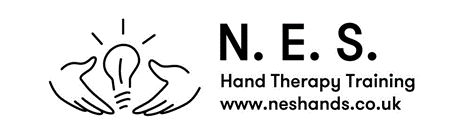 BAHT LEVEL II – THE WRISTDay One0845	Registration0855	Introduction to the course0900	Anatomy overview								SM1000	Coffee1015	Surface anatomy								EJ1115	Workshop – goniometry (half group)				     NG/EJ		Lecture – Imaging (half group)						SM1200	Workshop – goniometry (half group)				     NG/EJ		Lecture – Imaging (half group)						SM1245	Lunch	1345	Wrist in Function								NG1430	TFCC										EJ1530	Tea1550	Workshop - Rehabilitation (half group) 90 mins				SM		Workshop – mobilisations & taping (quarter group) 45 mins		EJ		Workshop – Splinting the wrist – problem solving (quarter gp) 45	NG1650	CloseDay two0830	Review and questions							All		Explanation exam and project					0900	Workshop - Rehabilitation (half group) 90 mins				SM		Workshop – mobilisations & taping (quarter group) 45 mins		EJ		Workshop – Splinting the wrist – problem solving (quarter gp) 45	NG1030	Coffee1045	Carpal kinematics and instabilities					SM1300	Lunch1400	Conditions affecting the carpus						EJ1500	Tea1515	Conditions affecting the ECU						SM1545	Distal radius fractures and CRPS						NG1715	CloseDay three0900	Review and questions							All0930	Overview of examination and assessment 				All1030	Coffee1045	Overview of examination and assessment continued			All		Case studies1230	Lunch1330	Case studies continued							All1420	Comfort break/Tea1450	Exam1600	Close